Publicado en Vilaflor  el 01/04/2016 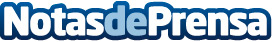 Segunda edición del concurso fotográfico 'La floración del Tajinaste'Los premios van desde los 500 a los 1.000 €, además de una serie de premios complementariosDatos de contacto:Juan ReveronDirector 922709930Nota de prensa publicada en: https://www.notasdeprensa.es/segunda-edicion-del-concurso-fotografico-la_1 Categorias: Fotografía Sociedad Canarias Entretenimiento Premios http://www.notasdeprensa.es